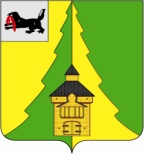 Российская ФедерацияИркутская областьНижнеилимский муниципальный районАДМИНИСТРАЦИЯПОСТАНОВЛЕНИЕот «____» _______ 2023 г. № ____г. Железногорск-ИлимскийВ соответствии с пп.1 п.20 ст.15 Федерального закона от 06.10.2003 № 131-ФЗ «Об общих принципах организации местного самоуправления в Российской Федерации», со ст.142.4 БК РФ, Положением о предоставлении межбюджетных трансфертов бюджетам поселений из бюджета муниципального образования «Нижнеилимский район», утвержденным Решением Думы Нижнеилимского муниципального района от 26.05.2021 № 120, руководствуясь Уставом Нижнеилимского муниципального района, администрация Нижнеилимского муниципального района ПОСТАНОВЛЯЕТ:1. Утвердить Положение о проведении отбора получателей иных межбюджетных трансфертов из бюджета муниципального образования «Нижнеилимский район» городским и (или) сельским поселениям муниципального образования «Нижнеилимский район» на организацию работ по ликвидации накопленного вреда окружающей среде (Приложение к настоящему постановлению).2. Настоящее постановление подлежит опубликованию в периодическом печатном издании «Вестник Думы и администрации Нижнеилимского муниципального района» и размещению на официальном сайте МО «Нижнеилимский район».3. Контроль за исполнением настоящего постановления возложить на заместителя мэра района по жилищной политике, градостроительству, энергетике, транспорту и связи Цвейгарта В. В.	Мэр района                                                           М. С. РомановРассылка: в дело-2, Цвейгарт В. В., ГОиЧС, ФУ, отдел бух. учета и отчетности. С.Е. Сибрина3-00-23Приложениек постановлению администрацииНижнеилимского муниципального районаот _____________ № ________ПОЛОЖЕНИЕО ПРОВЕДЕНИИ ОТБОРА ПОЛУЧАТЕЙ ИНЫХ МЕЖБЮДЖЕТНЫХ ТРАНСФЕРТОВ ИЗ БЮДЖЕТА МУНИЦИПАЛЬНОГО ОБРАЗОВАНИЯ «НИЖНЕИЛИМСКИЙ РАЙОНА ГОРОДСКИМ И (ИЛИ) СЕЛЬСКИМ ПОСЕЛЕНИЯМ МУНИЦИПАЛЬНОГО ОБРАЗОВАНИЯ «НИЖНЕИЛИМСКИЙ РАЙОН» НА ОРГАНИЗАЦИЮ РАБОТ ПО ЛИКВИДАЦИИ НАКОПЛЕННОГО ВРЕДА ОКРУЖАЮЩЕЙ СРЕДЕ (далее – Положение)Настоящее Положение устанавливает порядок предоставления иных межбюджетных трансфертов городским и (или) сельским поселениям муниципального образования «Нижнеилимский район» (далее соответственно – МБТ, поселения) на организацию работ по ликвидации накопленного вреда окружающей среде.Органом, уполномоченным на предоставление МБТ, является администрация Нижнеилимского муниципального района (далее – Администрация).     Предоставление МБТ осуществляется в пределах лимитов бюджетных обязательств, доведенных до Администрации как получателя средств местного бюджета на предоставление МБТ на цели, указанные в пункте 1 настоящего положения.МБТ предоставляются на реализацию следующих мероприятий (далее - мероприятия):1) выявление и оценка объектов накопленного вреда окружающей среде, в том числе проведение инженерных изысканий на таких объектах;2) разработка проектно-сметной документации по ликвидации накопленного вреда окружающей среде (далее – проектная документация), включая проведение необходимых экспертиз в случаях, когда проведение таких экспертиз предусмотрено законодательством Российской Федерации;3) проведение работ по ликвидации накопленного вреда окружающей среде;4) осуществление контроля и приемки проведенных работ по ликвидации объектов накопленного вреда окружающей среде.В целях организации отбора получателей МБТ на организацию работ по ликвидации накопленного вреда окружающей среде (далее – отбор), формируется комиссия (Приложение № 1 к настоящему Положению), осуществляющая следующие функции (далее – Комиссия):- рассмотрение предоставленных поселениями документов;- определение поселений, реализующих мероприятия по организации работ по ликвидации накопленного вреда окружающей среде в соответствии с настоящим Положением.Уполномоченным органом Администрации за организацию работы Комиссии является отдел ГО и ЧС администрации Нижнеилимского муниципального района.Критерием отбора являются: - наличие потребности поселения в реализации соответствующего мероприятия;- наличие соответствующего мероприятия в плане мероприятий, указанных в пункте 1 статьи 16.6, пункте 1 статьи 75.1 и пункте 1 статьи 78.2 Федерального закона «Об охране окружающей среды», субъекта Российской Федерации «Иркутская область»;- объект накопленного вреда окружающей среде не имеет правообладателя либо находится в муниципальной собственности;- отсутствие хозяйственной и иной деятельности на земельных участках, находящихся под объектом накопленного вреда окружающей среде, загрязненных в результате хозяйственной и иной деятельности.Условиями предоставления МБТ на организацию работ по ликвидации накопленного вреда окружающей среде являются:1) наличие утвержденной муниципальной программы, предусматривающей реализацию соответствующего мероприятия;2) наличие акта осмотра земельного участка, на котором расположен объект накопленного вреда окружающей среде, подписанного представителями местной администрации (исполнительно-распорядительного органа поселения), с приложением фотоматериалов;3) наличие справки, подписанной главой поселения, о численности населения, качество жизни которого улучшится в связи с ликвидацией объекта накопленного вреда окружающей среде;4) расположение объекта накопленного вреда окружающей среде на земельном участке, находящемся в муниципальной собственности, либо в постоянном бессрочном пользовании у поселения или администрации поселения;5) наличие расчета стоимости реализации соответствующего мероприятия, утвержденного главой поселения;6) для реализации мероприятия, указанного в подпункте 3 пункта 3 настоящего положения:- наличие проектной документации, положительного заключения государственной экологической экспертизы проектной документации и положительного заключения государственной экспертизы проектной документации, проведенной в объеме проверки достоверности определения сметной стоимости реализации соответствующего мероприятия.Для участия в отборе органы местного самоуправления поселений предоставляют в Администрацию следующие документы:1) заявку на предоставление МБТ, с обоснованием потребности поселения в реализации соответствующего мероприятия, составленную по форме согласно приложению № 2 к настоящему Положению;2) заверенную в установленном порядке копию муниципальной программы;3) расчет стоимости реализации соответствующего мероприятия, утвержденного главой поселения с приложением копий документов, подтверждающих расчёт суммы затрат;4) выписку из Единого государственного реестра недвижимости о земельных участках, находящихся под объектом накопленного вреда окружающей среде;5) акт осмотра земельного участка, на котором расположен объект накопленного вреда окружающей среде, подписанный представителями местной администрации (исполнительно-распорядительного органа муниципального образования), с приложением фотоматериалов;6) справку, подписанную главой муниципального образования, о численности населения, качество жизни которого улучшится в связи с ликвидацией объекта накопленного вреда окружающей среде;7) выписку из Единого государственного реестра недвижимости о правообладателе объекта накопленного вреда окружающей среде либо документ, подтверждающий, что на земельных участках, находящихся под объектом накопленного вреда окружающей среде, загрязненных в результате хозяйственной и иной деятельности, не осуществляется хозяйственная или иная деятельность;8) копию судебного акта или предписания (представления) прокуратуры об обязании ликвидировать объект накопленного вреда окружающей среде (при наличии данных документов);9) для реализации мероприятия, указанного в подпункте 3 пункта 3 настоящего положения, заверенные уполномоченным органом поселения копии следующих документов:- приказ Министерства природных ресурсов и экологии Российской Федерации о включении объекта в государственный реестр объектов накопленного вреда окружающей среде;- проектно-сметная документация;- приказ Федеральной службы по надзору в сфере природопользования об утверждении положительного заключения государственной экологической экспертизы проектной документации, в случаях, предусмотренных Федеральным законом «Об экологической экспертизе»;- положительное заключение государственной экспертизы проектной документации, проведенной в объеме проверки достоверности определения сметной стоимости реализации соответствующего мероприятия.Заявка регистрируется Администрацией в день ее поступления. Заявки представляются в Администрацию с сопроводительным письмом, подписанным руководителем администрации поселения, и должны быть прошиты, пронумерованы и иметь опись прилагаемых документов.В течение не более 10 (десяти) рабочих дней со дня поступления документов, Комиссия рассматривает предоставленные документы и проводит оценку соответствия поселения критериям отбора, установленным пунктом 5 настоящего Положения и условиям предоставления субсидии, установленным пунктом 6 настоящего Положения.Комиссия имеет право запрашивать у органов местного самоуправления и иных организаций информацию, подтверждающую сведения, указанные в заявке.   Рассмотрение заявления осуществляется на заседании Комиссии, которое является правомочным, если на нем присутствует более половины от общего числа членов Комиссии.Решения Комиссии принимаются большинством голосов от числа присутствующих на заседании членов Комиссии. В случае равенства голосов решающим голосом является голос председателя Комиссии.Все члены Комиссии при принятии решения имеют право голоса и обладают равными полномочиями.В отсутствие председателя Комиссии его полномочия осуществляет заместитель председателя Комиссии.Заседания Комиссии проводятся по мере необходимости в связи с поступлением на рассмотрение Комиссии документов на участие в отборе.МБТ предоставляются поселениям, которые прошли отбор.В случае ограниченного остатка свободных лимитов бюджетных обязательств, доведенных до Администрации как получателя средств местного бюджета на предоставление МБТ на организацию работ по ликвидации накопленного вреда окружающей среде, приоритетное право на получение МБТ имеет поселение, прошедшее отбор, заявка которого имеет более раннюю дату регистрации.Результаты отбора и принятие решений Комиссией оформляются протоколом заседания Комиссии.Администрация в течение 5 (пяти) рабочих дней со дня принятия решения о предоставлении МБТ либо об отказе в предоставлении МБТ направляет поселению уведомление о принятом решении.По результатам рассмотрения формируется Перечень получателей иных межбюджетных трансфертов на организацию работ по ликвидации накопленного вреда окружающей среде (далее – Перечень).  Основаниями для отказа во включении поселения в Перечень являются:1) несоответствие поселения критериям отбора, установленным пунктом 5 настоящего Положения;2) несоответствие поселения условиям предоставления МБТ, установленным пунктом 6 настоящего Положения.3) предоставление неполного перечня документов, установленных настоящим Положением;4) отсутствие остатка свободных лимитов бюджетных обязательств, доведенных до Администрации как получателя средств местного бюджета на предоставление МБТ на организацию работ по ликвидации накопленного вреда окружающей среде.На основании протокола Комиссии Перечень утверждается распоряжением администрации Нижнеилимского муниципального района.Предоставление МБТ из бюджета МО «Нижнеилимский район» в бюджеты поселений, включённых в Перечень, осуществляется на условиях Соглашения о предоставлении  иного межбюджетного трансферта из бюджета муниципального образования «Нижнеилимский район» бюджетам поселений Нижнеилимского муниципального района на организацию работ по ликвидации накопленного вреда окружающей среде (Приложение № 3).В случае незаключения вышеуказанного соглашения МБТ не предоставляются.Для перечисления МБТ поселение представляет в Администрацию следующие документы:1) заявку на перечисление МБТ, подписанную главой поселения;2) копию муниципального контракта, заключенного в целях реализации соответствующего мероприятия. Результатами использования МБТ являются:1)  наличие выявленного и оцененного объекта накопленного вреда окружающей среде (в случае реализации мероприятия по выявлению и оценке объектов накопленного вреда окружающей среде);2) наличие проектной документации на проведение работ по ликвидации накопленного вреда окружающей среде, положительного заключения государственной экологической экспертизы проектной документации и положительного заключения государственной экспертизы проектной документации, проведенной в объеме проверки достоверности определения сметной стоимости реализации соответствующего мероприятия (в случае реализации мероприятия по разработке проектно-сметной документации по ликвидации накопленного вреда окружающей среде, включая проведение необходимых экспертиз в случаях, когда проведение таких экспертиз предусмотрено законодательством Российской Федерации); 3) ликвидация объектов накопленного вреда окружающей среде, (штук) (в случае реализации мероприятий по проведению работ по ликвидации накопленного вреда окружающей среде и осуществлению контроля и приемки проведенных работ по ликвидации объектов накопленного вреда окружающей среде).	Мэр района                                                                 М. С. РомановПриложение № 1к Положению о проведении отбора получателей иных межбюджетных трансфертов из бюджета муниципального образования «Нижнеилимский район» городским и (или) сельским поселениям муниципального образования «Нижнеилимский район» на организацию работ по ликвидации накопленного вреда окружающей средеСостав комиссии по отбору получателей МБТ на организацию работ по ликвидации накопленного вреда окружающей среде Председатель комиссии:Романов Максим Сергеевич – мэр Нижнеилимского муниципального района.Заместитель председателя комиссии:Цвейгарт Виктор Викторович – заместитель мэра района по жилищной политике, градостроительству, энергетике, транспорту и связи.Секретарь комиссии:Абрарова Елизавета Викторовна – ведущий специалист по природопользованию и охране окружающей среды отдела ГО и ЧС администрации Нижнеилимского муниципального района.Члены комиссии:Чудинов Евгений Валерьевич – заместитель мэра района по экономической политике и цифровому развитию;Большаков Алексей Николаевич – начальник отдела социально-экономического развития администрации Нижнеилимского муниципального района;Елгин Валерий Александрович – начальник отдела ГО и ЧС администрации Нижнеилимского муниципального района;Труфанова Наталья Леонидовна – начальник Финансового управления администрации Нижнеилимского муниципального района.Мэр района                                                   М. С. РомановПриложение № 2к Положению о проведении отбора получателей иных межбюджетных трансфертов из бюджета муниципального образования «Нижнеилимский район» городским и (или) сельским поселениям муниципального образования «Нижнеилимский район» на организацию работ по ликвидации накопленного вреда окружающей среде      (форма)ЗАЯВКА________________________________________________________________(наименование муниципального образования)на предоставление иного межбюджетного трансферта из бюджета муниципального образования «Нижнеилимский район» бюджетам поселений Нижнеилимского муниципального района на организацию работ по ликвидации накопленного вреда окружающей средена предоставление иного межбюджетного трансферта в_______ году и плановом периоде ___________ и ___________ годов из бюджета муниципального образования «Нижнеилимский район» бюджету _________________________________________________________________                                                                                (наименование муниципального образования)в объеме:_____________ тыс. рублей в __________ году_____________ тыс. рублей в __________ году_____________ тыс. рублей в __________ годуна исполнение расходных обязательств муниципальных образований Нижнеилимского района на реализацию следующего мероприятия в рамках организации работ по ликвидации накопленного вреда окружающей среде __________________________________________________________________________________________________________________________________.(в соответствии с перечнем мероприятий, указанных в пункте 3 Положения)В случае отбора ___________________________________________________                                                                                                   (наименование муниципального образования)в число муниципальных образований для предоставления иного межбюджетного трансферта_________________________________________________________________                                                                                     (наименование муниципального образования)берет на себя обязательства по обеспечению достижения следующих результатов использования иного межбюджетного трансферта:     Сведения о выполнении ________________________________________                                                                                                                         (наименование муниципального образования)условий предоставления иного межбюджетного трансферта, установленных пунктом 6 Положения      Сведения о соответствии затрат на реализацию природоохранного проекта __________________________________________________________                                                                                                   (наименование природоохранного проекта)критериям отбора в соответствии с пунктом 5 Положения:Приложение:1. Расчет стоимости мероприятия и обоснование потребности поселения в реализации соответствующего мероприятия.Мэр района                                                  М. С. Романов            Приложение № 3к Положению о проведении отбора получателей иных межбюджетных трансфертов из бюджета муниципального образования «Нижнеилимский район» городским и (или) сельским поселениям муниципального образования «Нижнеилимский район» на организацию работ по ликвидации накопленного вреда окружающей средеФОРМА СОГЛАШЕНИЯо предоставлении иного межбюджетного трансферта из бюджета муниципального образования «Нижнеилимский район» бюджетам поселений Нижнеилимского муниципального района на организацию работ по ликвидации накопленного вреда окружающей среде _____________________                                              «___» _________20___ г.      (место заключения)	Администрация Нижнеилимского муниципального района, которой как получателю средств местного бюджета, доведены лимиты бюджетных обязательств на предоставление иных межбюджетных трансфертов бюджетам поселений Нижнеилимского муниципального района в целях оказания целевой финансовой помощи бюджетам поселений на исполнение расходных обязательств, возникающих при выполнении полномочий органов местного самоуправления поселений по решению вопросов местного значения в области охраны окружающей среды, именуемая в дальнейшем «Администрация», в лице _________________________________________________________________,                                 (должность, фамилия, имя, отчество) действующего на основании Устава, с одной стороны, и Администрация _________________________________________________________________,                                  (наименование муниципального образования)именуемая в дальнейшем «Поселение», в лице _________________________________________________________________,                                   (должность, фамилия, имя, отчество) действующего на основании ________________________________________,                                                                               (наименование документа)с другой стороны, далее при совместном упоминании именуемые «Стороны», заключили настоящее Соглашение о нижеследующем.1. Предмет Соглашения1.1. Предметом настоящего Соглашения является предоставление из бюджета муниципального образования «Нижнеилимский район» в __________ году бюджету __________________________________________                                                                                                          иного межбюджетного трансферта на организацию работ по ликвидации накопленного вреда окружающей среде (далее – Иной межбюджетный трансферт) в соответствии с лимитами бюджетных обязательств, доведенными Администрации, как получателю средств местного бюджета, по кодам классификации расходов бюджетов Российской Федерации: код главного распорядителя средств местного бюджета 903 «администрация Нижнеилимского муниципального района», разделу _________, подразделу __________, целевой статье _____________, виду расходов 540 «Иные межбюджетные трансферты» в рамках подпрограммы «Охрана окружающей среды» муниципальной программы «Безопасность Нижнеилимского муниципального района» на 2018 - 2025 годы, утверждённой постановлением администрации Нижнеилимского муниципального района от 08.08.2017 № 549 в соответствии с перечнем мероприятий, в целях софинансирования которого предоставляется Иной межбюджетный трансферт, согласно приложению №1 к настоящему Соглашению.2. Финансовое обеспечение расходных обязательств, в целях софинансирования которых предоставляется Иной межбюджетный трансферт2.1. Общий объем бюджетных ассигнований, предусматриваемых в бюджете _________________________________________________________,                     (наименование муниципального образования)на финансовое обеспечение расходных обязательств, в целях софинансирования которых предоставляется Иной межбюджетный трансферт, составляет ___________________ (________________) рублей.2.2. Размер Иного межбюджетного трансферта, предоставляемого из бюджета муниципального образования «Нижнеилимский район»                                             бюджету__________________________________________________________                                      (наименование муниципального образования)в соответствии с настоящим Соглашением, исходя из уровня софинансирования, равного 100%, составляет в ______ году ______ руб., но не более суммы, указанной в пункте 2.1. настоящего Соглашения.  3. Порядок, условия предоставления и сроки перечисления Иного межбюджетного трансферта3.1. Иной межбюджетный трансферт предоставляется в пределах бюджетных ассигнований, предусмотренных в решении Думы Нижнеилимского муниципального района  «О бюджете муниципального образования «Нижнеилимский район» (сводной бюджетной росписи бюджета муниципального образования «Нижнеилимский район») на ______ год и на плановый период _______ и ______ годов, и лимитов бюджетных обязательств, доведенных Администрации как получателю средств местного бюджета, на соответствующий финансовый год.3.2. Иной межбюджетный трансферт предоставляется при выполнении следующих условий:3.2.1. наличие утвержденной муниципальной программы, предусматривающей реализацию соответствующего мероприятия;3.2.2. наличие акта осмотра земельного участка, на котором расположен объект накопленного вреда окружающей среде, подписанного представителями местной администрации (исполнительно-распорядительного органа Поселения), с приложением фотоматериалов;3.2.3. наличие справки, подписанной главой Поселения, о численности населения, качество жизни которого улучшится в связи с ликвидацией объекта накопленного вреда окружающей среде (в справке указать источник сведений о численности населения);3.2.4. расположение объекта накопленного вреда окружающей среде на земельном участке, находящемся в муниципальной собственности, либо в постоянном бессрочном пользовании у Поселения или администрации Поселения;3.2.5. наличие расчета стоимости реализации соответствующего мероприятия, утвержденного главой Поселения;3.2.6. для реализации мероприятия, указанного в подпункте 3 пункта 3 положения о проведении отбора получателей иных межбюджетных трансфертов из бюджета муниципального образования «Нижнеилимский район» городским и (или) сельским поселениям муниципального образования «Нижнеилимский район» на организацию работ по ликвидации накопленного вреда окружающей среде:- наличие проектной документации, положительного заключения государственной экологической экспертизы проектной документации и положительного заключения государственной экспертизы проектной документации, проведенной в объеме проверки достоверности определения сметной стоимости реализации соответствующего мероприятия.3.2.7. Документы, подтверждающие выполнение условий предоставления иного межбюджетного трансферта, предоставляются Поселением в соответствии с Положением о проведении отбора получателей иных межбюджетных трансфертов из бюджета муниципального образования «Нижнеилимский район» городским и (или) сельским поселениям муниципального образования «Нижнеилимский район» на организацию работ по ликвидации накопленного вреда окружающей среде.3.3. Для перечисления Иного межбюджетного трансферта, Поселение не позднее 15 числа месяца, предшествующего месяцу перечисления Иного межбюджетного трансферта, представляет в Администрацию заявку на перечисление Иного межбюджетного трансферта, составленную в произвольной форме, с указанием размера Иного межбюджетного трансферта, подлежащего перечислению и копию муниципального контракта, заключенного в целях реализации соответствующего мероприятия.3.4. Перечисление Иного межбюджетного трансферта из бюджета муниципального образования «Нижнеилимский   район» в бюджет Поселения осуществляется на единый счет бюджета Поселения, открытый Поселению в Управлении Федерального казначейства по Иркутской области.3.4.1. Перечисление Иного межбюджетного трансферта из бюджета муниципального образования «Нижнеилимский район» осуществляется Финансовым управлением администрации Нижнеилимского муниципального района не позднее 2-го рабочего дня, следующего за днем представления Администрацией в установленном порядке платежных документов на перечисление.4. Взаимодействие Сторон4.1. Администрация обязуется:4.1.1. обеспечить предоставление Иного межбюджетного трансферта бюджету Поселения в порядке и при соблюдении Поселением условий предоставления Иного межбюджетного трансферта, установленных настоящим Соглашением, в пределах лимитов бюджетных обязательств на _______ год и на плановый период ______ и ______ годов, доведенных администрации Нижнеилимского муниципального района как получателю средств местного бюджета;4.1.2. осуществлять контроль за соблюдением Поселением условий предоставления Иного межбюджетного трансферта и других обязательств, предусмотренных настоящим Соглашением;4.1.3. осуществлять оценку эффективности (результатов) предоставления (использования) Иного межбюджетного трансферта, с учетом обязательств по достижению значений показателей результативности предоставления Иного межбюджетного трансферта, установленных в соответствии с пунктом 4.3.4 настоящего Соглашения, на основании данных отчетности, представленной Поселением;4.1.4. направить требование о возврате Иного межбюджетного трансферта в следующих случаях:- если Поселением по состоянию на 31 декабря ______ года допущены нарушения обязательств, предусмотренных подпунктом 4.3.4 настоящего Соглашения, и в срок до 15 января _______ года указанные нарушения не устранены;- если Поселением предоставлены недостоверные сведения;- в иных случаях в соответствии с законодательством, настоящим Соглашением, в том числе в случае, если после заключения настоящего Соглашения Администрации стал известен факт допущенного Поселением нарушения условий предоставления Иного межбюджетного трансферта, цели расходования Иного межбюджетного трансферта, иных соответствующих обязанностей, предусмотренных законодательством, Положением о проведении отбора получателей иных межбюджетных трансфертов из бюджета муниципального образования «Нижнеилимский район» городским и (или) сельским поселениям муниципального образования «Нижнеилимский район» на организацию работ по ликвидации накопленного вреда окружающей среде, настоящим Соглашением.4.1.5. Обеспечивать заключение дополнительного соглашения к Соглашению, предусматривающего уменьшение объема ассигнований в _________________________________________________________________                                      (бюджет муниципального образования)на исполнение расходных обязательств Поселения, в целях софинансирования которых предоставляется Иной межбюджетный трансферт, и соответствующее уменьшение размера Иного межбюджетного трансферта, в случае предоставления в Администрацию предложений в соответствии с пунктом 4.3.5. настоящего Соглашения.4.2. Администрация вправе:4.2.1. запрашивать у Поселения документы и материалы, необходимые для осуществления контроля за соблюдением Поселением условий предоставления Иного межбюджетного трансферта и других обязательств, предусмотренных Соглашением, в том числе данные бухгалтерского учета и первичную документацию, связанные с исполнением Поселением условий предоставления Иного межбюджетного трансферта.4.3. Поселение обязуется:4.3.1. обеспечить исполнение расходных обязательств, в целях софинансирования которых предоставляется Иной межбюджетный трансферт;4.3.2. выполнять условия предоставления Иного межбюджетного трансферта, осуществлять целевое и эффективное (результативное) его использование, исполнять иные соответствующие требования бюджетного законодательства Российской Федерации;4.3.3. обеспечивать полноту и достоверность сведений, документов (материалов, информации), предоставляемых в Администрацию в соответствии с Положением о проведении отбора получателей иных межбюджетных трансфертов из бюджета муниципального образования «Нижнеилимский район» городским и (или) сельским поселениям муниципального образования «Нижнеилимский район» на организацию работ по ликвидации накопленного вреда окружающей среде, настоящим Соглашением;4.3.4. достигнуть значения показателей результативности, установленных в соответствии с приложением № 2 к настоящему Соглашению, в срок не позднее 31 декабря года предоставления Иного межбюджетного трансферта;4.3.5. обеспечивать, при наличии экономии, полученной по результатам заключения муниципальных контрактов на поставку товаров, выполнения работ, оказания услуг, источником финансового обеспечения которых является Иной межбюджетный трансферт, представление в Администрацию предложений о заключении дополнительного соглашения к Соглашению, предусматривающего уменьшение объема бюджетных ассигнований в _________________________________________________________________                                      (бюджет муниципального образования)на исполнение расходных обязательств Поселения, в целях софинансирования которых предоставляется Иной межбюджетный трансферт, и соответствующее уменьшение размера Иного межбюджетного трансферта.4.3.6. обеспечить выполнение условий предоставления Иного межбюджетного трансферта, установленных пунктом 3.2 настоящего Соглашения;4.3.7. обеспечить исполнение требований Администрации по возврату средств в бюджет муниципального образования «Нижнеилимский район»;4.3.8. представить в Администрацию следующие документы, необходимые для осуществления контроля за исполнением условий настоящего Соглашения:1) отчет о расходах бюджета поселения, в целях софинансирования которых предоставляется из бюджета муниципального образования "Нижнеилимский район" бюджету поселения Нижнеилимского муниципального района иной межбюджетный трансферт на организацию работ по ликвидации накопленного вреда окружающей среде, по форме согласно приложению № 3 к настоящему Соглашению, в срок до 15 числа месяца, следующего за отчетным кварталом;2) отчет о достижении значений результативности предоставления иного межбюджетного трансферта, предоставляемого из бюджета муниципального образования «Нижнеилимский район» бюджету поселения Нижнеилимского муниципального района, на организацию работ по ликвидации накопленного вреда окружающей среде по форме согласно приложению № 4 к настоящему Соглашению, в срок до 15 числа месяца, следующего за годом, в котором был получен Иной межбюджетный трансферт;3) копию муниципального контракта, финансовое обеспечение которого осуществляется за счет Иного межбюджетного трансферта;4) документ о приёмке, подтверждающий выполнение работ, оказание услуг по муниципальному контракту;5) копии платёжных документов, подтверждающих перечисление средств из бюджета Поселения по муниципальному контракту;4.3.9. информировать Администрацию в письменном виде об изменении реквизитов для перечисления Иного межбюджетного трансферта в срок не позднее 3 (трех) календарных дней со дня наступления указанного факта;4.3.10. исполнять требования Администрации по возврату средств в бюджет муниципального образования «Нижнеилимский район», а также его запросы о предоставлении информации (сведений, документов, материалов) в установленные в указанных в требованиях, запросе сроки;4.3.11. незамедлительно устранять факты допущенных (выявленных) нарушений условий предоставления Иного межбюджетного трансферта, условий настоящего Соглашения;4.3.12. возвратить в бюджет муниципального образования «Нижнеилимский район»:не использованный по состоянию на 1 января финансового года, следующего за отчетным, остаток средств Иного межбюджетного трансферта в течение первых 15 рабочих дней текущего финансового года;Иной межбюджетный трансферт в случае нарушения обязательств, предусмотренных подпунктом 4.3.4 настоящего пункта, в течение 30 (тридцати) календарных дней с момента получения требования о возврате Иного межбюджетного трансферта;Иной межбюджетный трансферт в полном объеме, в случае нецелевого его использования и (или) нарушения Поселением условий предоставления Иного межбюджетного трансферта, установленных положением о проведении отбора получателей иных межбюджетных трансфертов из бюджета муниципального образования «Нижнеилимский район» городским и (или) сельским поселениям муниципального образования «Нижнеилимский район» на организацию работ по ликвидации накопленного вреда окружающей среде и предусмотренных настоящим Соглашением, в течение 30 (тридцати) календарных дней с момента получения требования о возврате Иного межбюджетного трансферта;Иной межбюджетный трансферт в полном объеме, независимо от степени достижения значений результата, в случае установления факта предоставления Поселением в Администрацию недостоверных сведений, в течение 30 (тридцати) календарных дней с момента получения требования о возврате Иного межбюджетного трансферта; Иной межбюджетный трансферт в иных случаях в соответствии с законодательством, настоящим Соглашением.4.4. Поселение вправе:4.4.1. обращаться в Администрацию за разъяснениями в связи с исполнением настоящего Соглашения. Ответственность Сторон5.1. В случае неисполнения или ненадлежащего исполнения своих обязанностей по настоящему Соглашению Стороны несут ответственность в соответствии с законодательством Российской Федерации.5.2. В случае если не использованный по состоянию на 1 января финансового года, следующего за отчетным, остаток Иного межбюджетного трансферта не перечислен в доход бюджета муниципального образования «Нижнеилимский район», указанные средства подлежат взысканию в доход бюджета муниципального образования «Нижнеилимский район» в соответствии со  статьей 242 Бюджетного кодекса Российской Федерации.5.3. В случае нецелевого использования Иного межбюджетного трансферта к Поселению применяются бюджетные меры принуждения, предусмотренные бюджетным законодательством Российской Федерации.Заключительные положения6.1. Споры, возникающие между Сторонами в связи с исполнением настоящего Соглашения, решаются ими, по возможности, путем проведения переговоров с оформлением протоколов или иных документов. При недостижении согласия споры между Сторонами решаются в судебном порядке.6.2. Подписанное Сторонами соглашение вступает в силу с даты подписания и действует до полного исполнения Сторонами своих обязательств по настоящему Соглашению.6.3. Изменение настоящего Соглашения осуществляется по инициативе Сторон и оформляется в виде дополнительного соглашения к настоящему Соглашению, которое является его неотъемлемой частью. Подписанное Сторонами дополнительное соглашение вступает в силу после его подписания.6.4. Расторжение настоящего Соглашения возможно при взаимном согласии Сторон, если иное не установлено законодательством, настоящим Соглашением и оформляется в виде дополнительного соглашения к настоящему Соглашению.6.5. Взаимоотношения Сторон, не урегулированные настоящим Соглашением, регламентируются в соответствии с законодательством.6.6. Настоящее Соглашение заключено Сторонами в форме бумажного документа в двух экземплярах, имеющих равную юридическую силу, по одному экземпляру для каждой из сторон.Платежные реквизиты СторонФорма	Приложение № 1к Соглашению от «____» __________ 20___№ ______Перечень мероприятий, в целях софинансирования которых предоставляется из бюджета муниципального образования «Нижнеилимский район» бюджету поселения Нижнеилимского муниципального района иной межбюджетный трансферт на организацию работ по ликвидации накопленного вреда окружающей средеНаименование бюджета поселения __________________________________________________________________________________________Руководитель Администрации поселения                                                   Мэр Нижнеилимского муниципального района______________ (Ф. И. О.)                                                                             _________________ М. С. РомановФорма                                                                                                                                              Приложение № 2к Соглашению от «____» ______ 2023 № ______Значение показателей результативности предоставления иного межбюджетного трансферта, предоставляемого из бюджета муниципального образования «Нижнеилимский район» бюджету поселения Нижнеилимского муниципального района на организацию работ по ликвидации накопленного вреда окружающей средеНаименование бюджета поселения __________________________________________________________________________________________Руководитель Администрации поселения                                                   Мэр Нижнеилимского муниципального района______________ (Ф. И. О.)                                                                             _________________ М. С. РомановФорма                                                                                                                                              Приложение № 3к Соглашению от «____» ______ 2023 № ______Форма	Приложение № 4к Соглашению от «____» ______ 2023 № ______Отчёт поселенияо достижении значений показателей результативности предоставления иного межбюджетного трансферта, предоставляемого из бюджета муниципального образования «Нижнеилимский район» бюджету поселения Нижнеилимского муниципального района, на организацию работ по ликвидации накопленного вреда окружающей среде по состоянию на ____________20___ годаНаименование бюджета поселения __________________________________________________________________________________________Руководитель Администрации поселения                                                   Мэр Нижнеилимского муниципального района______________ (Ф. И. О.)                                                                            _________________ (Ф.И.О)«Об утверждении Положения о проведении отбора получателей иных межбюджетных трансфертов из бюджета муниципального образования «Нижнеилимский район» городским и (или) сельским поселениям муниципального образования «Нижнеилимский район» на организацию работ по ликвидации накопленного вреда окружающей среде»Наименование природоохранного проектаналичие выявленного и оцененного объекта накопленного вреда окружающей среде, (да/нет)наличие проектной документации на проведение работ по ликвидации накопленного вреда окружающей среде, положительного заключения государственной экологической экспертизы проектной документации и положительного заключения государственной экспертизы проектной документации, (да/нет)Количество ликвидированных объектов накопленного вреда окружающей среде, (штук)Численность населения, качество жизни которого улучшится в связи с ликвидацией объекта накопленного вреда окружающей среде, (тыс. человек)Год достижения результатов использования МБТ1.Реквизиты муниципальной программы муниципального образования2.Реквизиты акта осмотра земельного участка, на котором расположен объект накопленного вреда окружающей среде, подписанного представителями местной администрации (исполнительно-распорядительного органа поселения), с приложением фотоматериалов3.Реквизиты справки, подписанной главой поселения, о численности населения, качество жизни которого улучшится в связи с ликвидацией объекта накопленного вреда окружающей среде4.Реквизиты документа, подтверждающего, что земельные участки на котором расположены объекты накопленного вреда окружающей среде, находятся в муниципальной собственности, либо в постоянном бессрочном пользовании у поселения или администрации поселения5.Реквизиты проектной документации6.Реквизиты приказа Федеральной службы по надзору в сфере природопользования об утверждении положительного заключения государственной экологической экспертизы проектной документации7.Реквизиты заключения о проверке достоверности определения сметной стоимости работ8.Реквизиты приказа Министерства природных ресурсов и экологии Российской Федерации о включении объекта в государственный реестр объектов накопленного вреда окружающей среде1.Порядковый номер соответствующего мероприятия в плане мероприятий, указанных в пункте 1 статьи 16.6, пункте 1 статьи 75.1 и пункте 1 статьи 78.2 Федерального закона «Об охране окружающей среды», субъекта Российской Федерации «Иркутская область»2.Реквизиты документа, подтверждающего что объект накопленного вреда окружающей среде не имеет правообладателя либо находится в муниципальной собственности3.Реквизиты документа, подтверждающего, что на земельных участках, находящихся под объектом накопленного вреда окружающей среде, загрязненных в результате хозяйственной и иной деятельности, не осуществляется хозяйственная или иная деятельностьадминистрация Нижнеилимского муниципального районаПоселениеадрес: 665653, Россия, Иркутская область, г. Железногорск-Илимский, кв-л 8-й, 20ИНН 3834011301КПП 383401001Финансовое управление администрации Нижнеилимского муниципального района  (администрация Нижнеилимского муниципального района)лицевой счет 90301011010л/с бюджета  02343006350Единый казначейский счет: 40102810145370000026Казначейский счет: 03231643256260003400Банк: ОТДЕЛЕНИЕ ИРКУТСК БАНКА РОССИИ//УФК по Иркутской области г. Иркутск БИК 012520101ОКТМО 25626101ОГРН 1063847001020__________________ (Ф.И.О.)М.П.Наименование администрации муниципального образованияадрес: ИНН ____________________КПП Л/с р/с Банк:БИК Код ГАДБ ________Код дохода ОКТМО ОГРН  Тел._________________ (Ф.И.О.)М.П.№ п/пНаправление расходовНаименование мероприятияСрок реализацииОбъём финансового обеспечения на реализацию мероприятия, тыс. руб.Объём финансового обеспечения на реализацию мероприятия, тыс. руб.Объём финансового обеспечения на реализацию мероприятия, тыс. руб.№ п/пНаправление расходовНаименование мероприятияСрок реализацииВсегов т.ч. за счёт средств Иного межбюджетного трансферта из бюджета МО «Нижнеилимский район»уровеньсофинансирования (%)1Иной межбюджетный трансферт на организацию работ по ликвидации накопленного вреда окружающей среде1) выявление и оценка объектов накопленного вреда окружающей среде, в том числе проведение инженерных изысканий на таких объектах;2) разработка проектно-сметной документации по ликвидации накопленного вреда окружающей среде, включая проведение необходимых экспертиз в случаях, когда проведение таких экспертиз предусмотрено законодательством Российской Федерации;3) проведение работ по ликвидации накопленного вреда окружающей среде;4) осуществление контроля и приемки проведенных работ по ликвидации объектов накопленного вреда окружающей среде.20___100№ п/пНаправлениерасходовНаименование мероприятия Наименованиепоказателя результативностиКБКПлановое значение показателя результативностиГод, на который запланировано достижениезначения показателя результативности1.Иной межбюджетный трансферт на организацию работ по ликвидации накопленного вреда окружающей среде1) выявление и оценка объектов накопленного вреда окружающей среде, в том числе проведение инженерных изысканий на таких объектах;2) разработка проектно-сметной документации по ликвидации накопленного вреда окружающей среде, включая проведение необходимых экспертиз в случаях, когда проведение таких экспертиз предусмотрено законодательством Российской Федерации;3) проведение работ по ликвидации накопленного вреда окружающей среде;4) осуществление контроля и приемки проведенных работ по ликвидации объектов накопленного вреда окружающей среде.1) наличие выявленного и оцененного объекта накопленного вреда окружающей среде;2) наличие проектной документации на проведение работ по ликвидации накопленного вреда окружающей среде, положительного заключения государственной экологической экспертизы проектной документации и положительного заключения государственной экспертизы проектной документации, проведенной в объеме проверки достоверности определения сметной стоимости реализации соответствующего мероприятия;3) ликвидация объектов накопленного вреда окружающей среде.1) да2)  да3) количество ликвидированных объектов (шт.).20___ОТЧЕТОТЧЕТОТЧЕТОТЧЕТОТЧЕТОТЧЕТОТЧЕТОТЧЕТОТЧЕТОТЧЕТо расходах бюджета поселения, в целях софинансирования которых предоставляется из бюджета муниципального образования «Нижнеилимский район» бюджету поселения Нижнеилимского муниципального района иной межбюджетный трансферт на организацию работ по ликвидации накопленного вреда окружающей средео расходах бюджета поселения, в целях софинансирования которых предоставляется из бюджета муниципального образования «Нижнеилимский район» бюджету поселения Нижнеилимского муниципального района иной межбюджетный трансферт на организацию работ по ликвидации накопленного вреда окружающей средео расходах бюджета поселения, в целях софинансирования которых предоставляется из бюджета муниципального образования «Нижнеилимский район» бюджету поселения Нижнеилимского муниципального района иной межбюджетный трансферт на организацию работ по ликвидации накопленного вреда окружающей средео расходах бюджета поселения, в целях софинансирования которых предоставляется из бюджета муниципального образования «Нижнеилимский район» бюджету поселения Нижнеилимского муниципального района иной межбюджетный трансферт на организацию работ по ликвидации накопленного вреда окружающей средео расходах бюджета поселения, в целях софинансирования которых предоставляется из бюджета муниципального образования «Нижнеилимский район» бюджету поселения Нижнеилимского муниципального района иной межбюджетный трансферт на организацию работ по ликвидации накопленного вреда окружающей средео расходах бюджета поселения, в целях софинансирования которых предоставляется из бюджета муниципального образования «Нижнеилимский район» бюджету поселения Нижнеилимского муниципального района иной межбюджетный трансферт на организацию работ по ликвидации накопленного вреда окружающей средео расходах бюджета поселения, в целях софинансирования которых предоставляется из бюджета муниципального образования «Нижнеилимский район» бюджету поселения Нижнеилимского муниципального района иной межбюджетный трансферт на организацию работ по ликвидации накопленного вреда окружающей средео расходах бюджета поселения, в целях софинансирования которых предоставляется из бюджета муниципального образования «Нижнеилимский район» бюджету поселения Нижнеилимского муниципального района иной межбюджетный трансферт на организацию работ по ликвидации накопленного вреда окружающей средео расходах бюджета поселения, в целях софинансирования которых предоставляется из бюджета муниципального образования «Нижнеилимский район» бюджету поселения Нижнеилимского муниципального района иной межбюджетный трансферт на организацию работ по ликвидации накопленного вреда окружающей средео расходах бюджета поселения, в целях софинансирования которых предоставляется из бюджета муниципального образования «Нижнеилимский район» бюджету поселения Нижнеилимского муниципального района иной межбюджетный трансферт на организацию работ по ликвидации накопленного вреда окружающей средепо состоянию на ____________ 20___ годапо состоянию на ____________ 20___ годапо состоянию на ____________ 20___ годапо состоянию на ____________ 20___ годапо состоянию на ____________ 20___ годапо состоянию на ____________ 20___ годапо состоянию на ____________ 20___ годапо состоянию на ____________ 20___ годапо состоянию на ____________ 20___ годапо состоянию на ____________ 20___ годапо состоянию на ____________ 20___ годапо состоянию на ____________ 20___ годаПериодичность: квартальная___________________________Периодичность: квартальная___________________________Периодичность: квартальная___________________________Периодичность: квартальная___________________________Периодичность: квартальная___________________________Периодичность: квартальная___________________________Периодичность: квартальная___________________________Периодичность: квартальная___________________________Периодичность: квартальная___________________________Периодичность: квартальная___________________________Периодичность: квартальная___________________________Периодичность: квартальная___________________________Наименование бюджета поселения __________________________________________________________________________________________Наименование бюджета поселения __________________________________________________________________________________________Наименование бюджета поселения __________________________________________________________________________________________Наименование бюджета поселения __________________________________________________________________________________________Наименование бюджета поселения __________________________________________________________________________________________Наименование бюджета поселения __________________________________________________________________________________________Наименование бюджета поселения __________________________________________________________________________________________Наименование бюджета поселения __________________________________________________________________________________________Наименование бюджета поселения __________________________________________________________________________________________Наименование бюджета поселения __________________________________________________________________________________________Наименование бюджета поселения __________________________________________________________________________________________Наименование бюджета поселения __________________________________________________________________________________________№ п/пНаправление расходовНаименование мероприятияСроки реализации Наименованиепоказателя результативностиНаименованиепоказателя результативностиПредусмотрено средств на реализацию мероприятия,                 тыс. рублейФактически поступило в местный бюджет из бюджета МО «Нижнеилимский район» по состоянию на отчетную дату, тыс. рублейФактически использовано средств на отчетную дату,                     тыс. рублейОстаток средств по состоянию на отчетную дату,                тыс. рублейОстаток средств по состоянию на отчетную дату,                тыс. рублей 1Иной межбюджетный трансферт на организацию работ по ликвидации накопленного вреда окружающей среде1) выявление и оценка объектов накопленного вреда окружающей среде, в том числе проведение инженерных изысканий на таких объектах;2) разработка проектно-сметной документации по ликвидации накопленного вреда окружающей среде, включая проведение необходимых экспертиз в случаях, когда проведение таких экспертиз предусмотрено законодательством Российской Федерации;3) проведение работ по ликвидации накопленного вреда окружающей среде;4) осуществление контроля и приемки проведенных работ по ликвидации объектов накопленного вреда окружающей среде.20__1) наличие выявленного и оцененного объекта накопленного вреда окружающей среде;2) наличие проектной документации на проведение работ по ликвидации накопленного вреда окружающей среде, положительного заключения государственной экологической экспертизы проектной документации и положительного заключения государственной экспертизы проектной документации, проведенной в объеме проверки достоверности определения сметной стоимости реализации соответствующего мероприятия;3) ликвидация обьектов накопленного вреда окружающей среде.1) наличие выявленного и оцененного объекта накопленного вреда окружающей среде;2) наличие проектной документации на проведение работ по ликвидации накопленного вреда окружающей среде, положительного заключения государственной экологической экспертизы проектной документации и положительного заключения государственной экспертизы проектной документации, проведенной в объеме проверки достоверности определения сметной стоимости реализации соответствующего мероприятия;3) ликвидация обьектов накопленного вреда окружающей среде.Руководитель Администрации поселения                        _____________________________ (Ф. И. О.)Руководитель Администрации поселения                        _____________________________ (Ф. И. О.)Руководитель Администрации поселения                        _____________________________ (Ф. И. О.)Руководитель Администрации поселения                        _____________________________ (Ф. И. О.)Руководитель Администрации поселения                        _____________________________ (Ф. И. О.)Мэр Нижнеилимского муниципального района____________________________________ М. С. РомановМэр Нижнеилимского муниципального района____________________________________ М. С. РомановМэр Нижнеилимского муниципального района____________________________________ М. С. РомановМэр Нижнеилимского муниципального района____________________________________ М. С. РомановМэр Нижнеилимского муниципального района____________________________________ М. С. Романов№ п/пНаправлениерасходовНаименованиемероприятияНаименованиепоказателя результативностиКБКПлановое значениепоказателя результативностиГод, на который запланированодостижениепоказателя результативностиФактическое значение показателя результативности по состоянию на отчётную датуПричина отклонения1Иной межбюджетный трансферт на организацию работ по ликвидации накопленного вреда окружающей среде1) выявление и оценка объектов накопленного вреда окружающей среде, в том числе проведение инженерных изысканий на таких объектах;2) разработка проектно-сметной документации по ликвидации накопленного вреда окружающей среде, включая проведение необходимых экспертиз в случаях, когда проведение таких экспертиз предусмотрено законодательством Российской Федерации;3) проведение работ по ликвидации накопленного вреда окружающей среде;4) осуществление контроля и приемки проведенных работ по ликвидации объектов накопленного вреда окружающей среде.1) наличие выявленного и оцененного объекта накопленного вреда окружающей среде;2) наличие проектной документации на проведение работ по ликвидации накопленного вреда окружающей среде, положительного заключения государственной экологической экспертизы проектной документации и положительного заключения государственной экспертизы проектной документации, проведенной в объеме проверки достоверности определения сметной стоимости реализации соответствующего мероприятия;3) ликвидация объектов накопленного вреда окружающей среде.1) да2) да3) количество ликвидированных объектов (шт.).20____